Bewegungswelt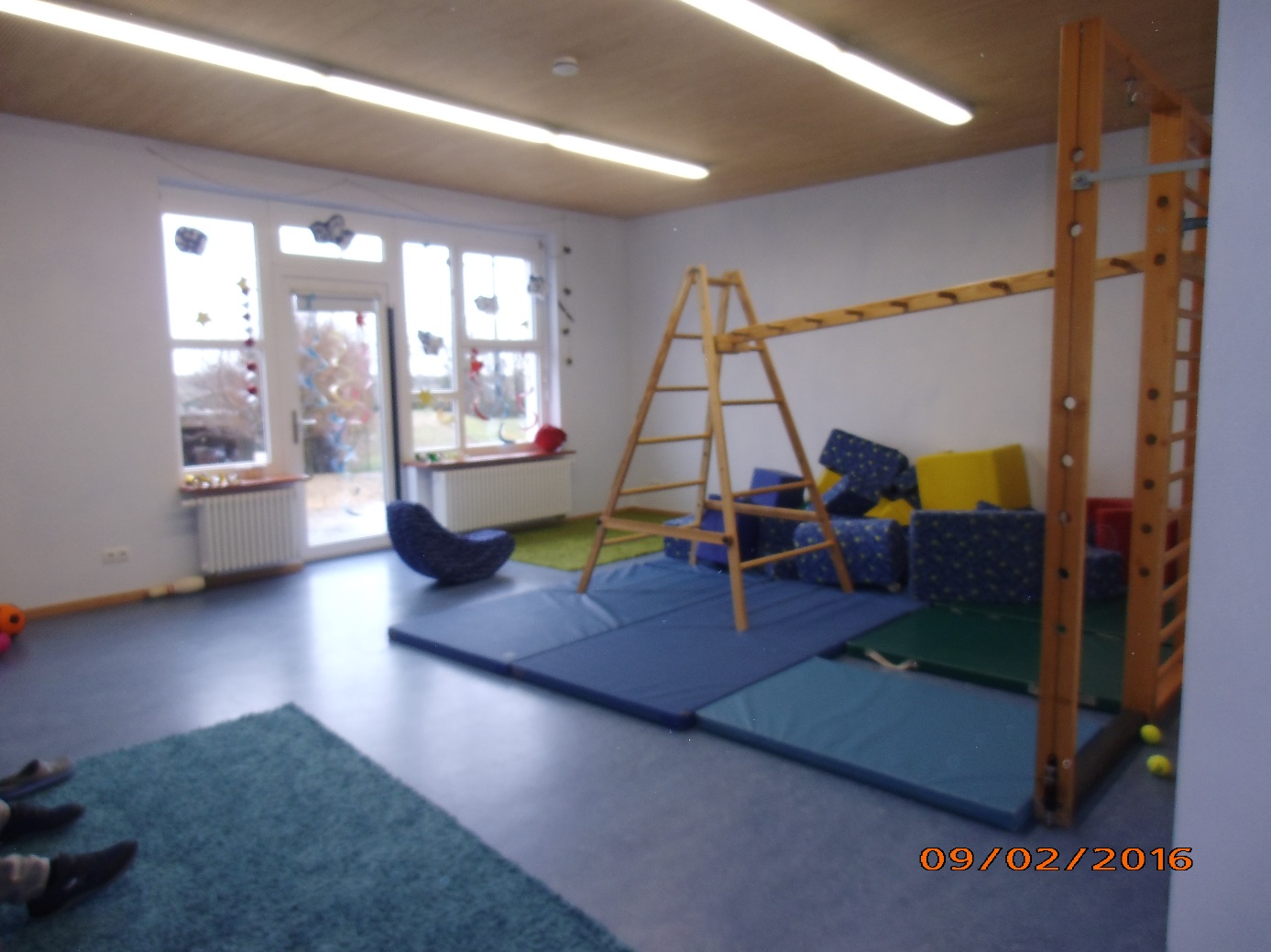 Bewegung ist die erste Sprache der Kinder. Durch die Entwicklung motorischer Fähigkeiten werden sämtliche Hirnfunktionen ausgebildet. Sie gehört zu den ersten kindlichen Handlungs- und Ausdrucksformen. So hat die Bewegung eine hohe Bedeutung für die geistige, sprachliche und soziale Entwicklung der Kinder. Die Bewegungswelt bietet den Kindern die Möglichkeit:Ihren eigenen Körper kennenzulernen und körperliche Fähigkeiten auszutestenVerschiedene Bewegungsarten auszuprobieren (z.B. Balancieren, Klettern, Hüpfen)Gegenseitige Rücksichtnahme, verbale Auseinandersetzungen zu übenRegelverständnis zu entwickeln Lernen mit Misserfolgen umzugehen Spaß zu habenDie Bewegungswelt bietet u.a.:Großgeräte wie Matten, Sprossenwand und Turnbank und Kleingeräte, wie Basketballkorb, Bälle, Tücher und Balanciersteine.